Application for WGST 49003: Internship in Women and Gender Studies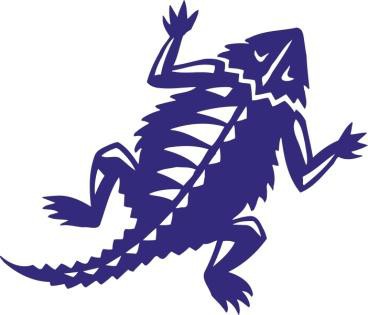 Your application for a WGST Internship will be reviewed by WGST administrators and shared with the agencies to which you apply.PART 1Name: 		Email Address:		Phone 1:		Phone 2:		List all WGST or WGST-attribute courses you have completed OR are currently enrolled in:List all WGST or WGST-attribute courses you plan to take during the internship semester:Overall GPA:		GPA for WGST and WGST-Attribute Courses: 		Intended Date of Graduation:Total academic credit hours you plan to carry during the internship semester:  (Please list your classes for next semester.)Total hours of employment or extracurricular activities you plan to carry during the internship semester:(Please list your work and/or extracurricular activities for next semester.)Please list the days and times you are available to work at your internship:(This course requires at least ten hours of work a week for one semester--approximately 150 hours per semester.)PART 2Please provide written responses to the questions below.1)Why are you interested in completing a WGST internship? What do you hope to gain from the experience?2) What are your interests? (What topics have most grabbed your interest in your WGST classes? What volunteer/activist/extra-curricular activities have you most enjoyed participating in? What kinds of social and political issues are you most passionate about?)3) Do you have sites already in mind? If so, which ones, and what makes you think they would be a good fit for you?4) How does the internship fit into your overall professional and academic plan?5) What responsibilities or limitations do you have that need to be considered in your assignment to an internship (such as family, work, financial issues, etc.)?6) What questions do you have about the WGST internship?PART 3Include a current resume with information about your education, paid employment, volunteer experiences, and memberships in organizations. Remember, the University Career Center can provide assistance in preparing a professional resume.TO SUBMIT:Include Part 1 (the questionnaire), Part 2 (the short-answer questions), and Part 3 (you resume) in one electronic file named “Your last name_InternshipApplication_Date.” For example: Lowry_InternshipApplication_121217.docx.If you have any questions, please contact the WGST Internship Supervisor.